PortfolioE-Document DPPK Kabupaten Lebak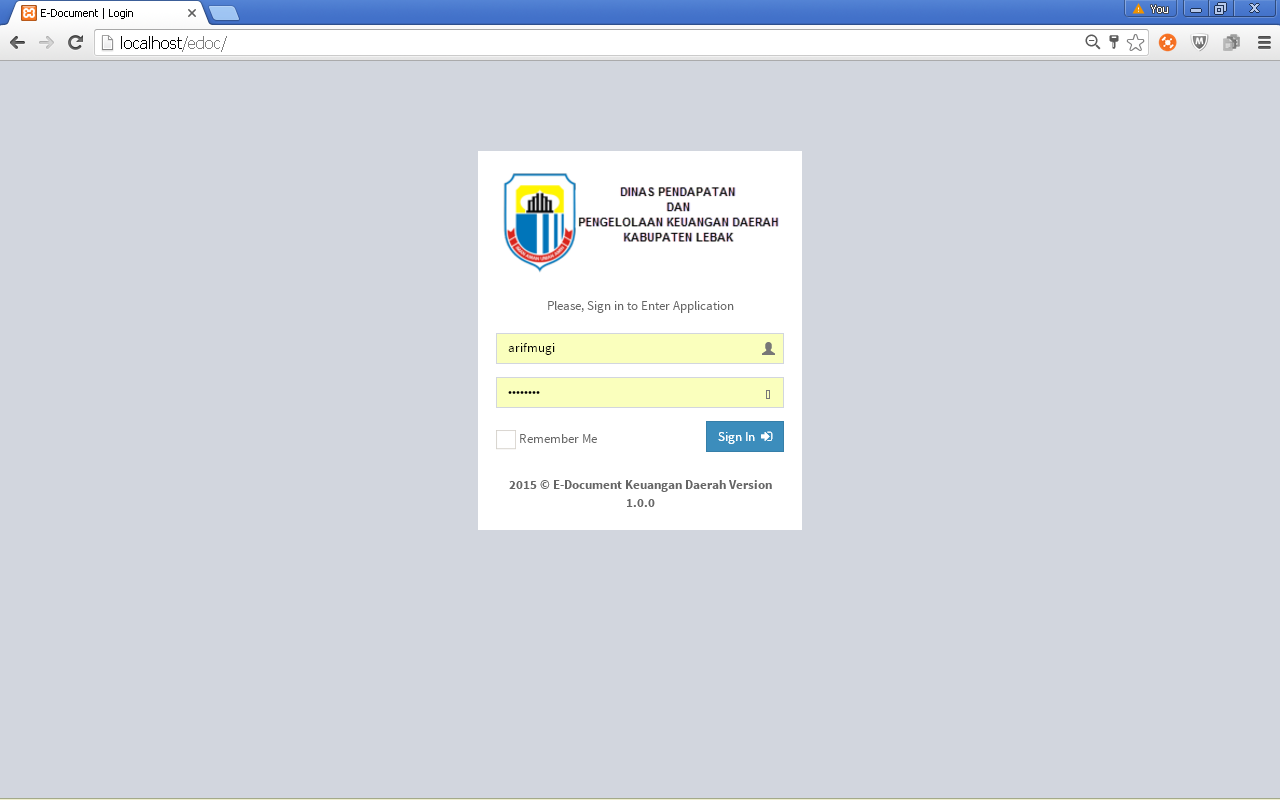 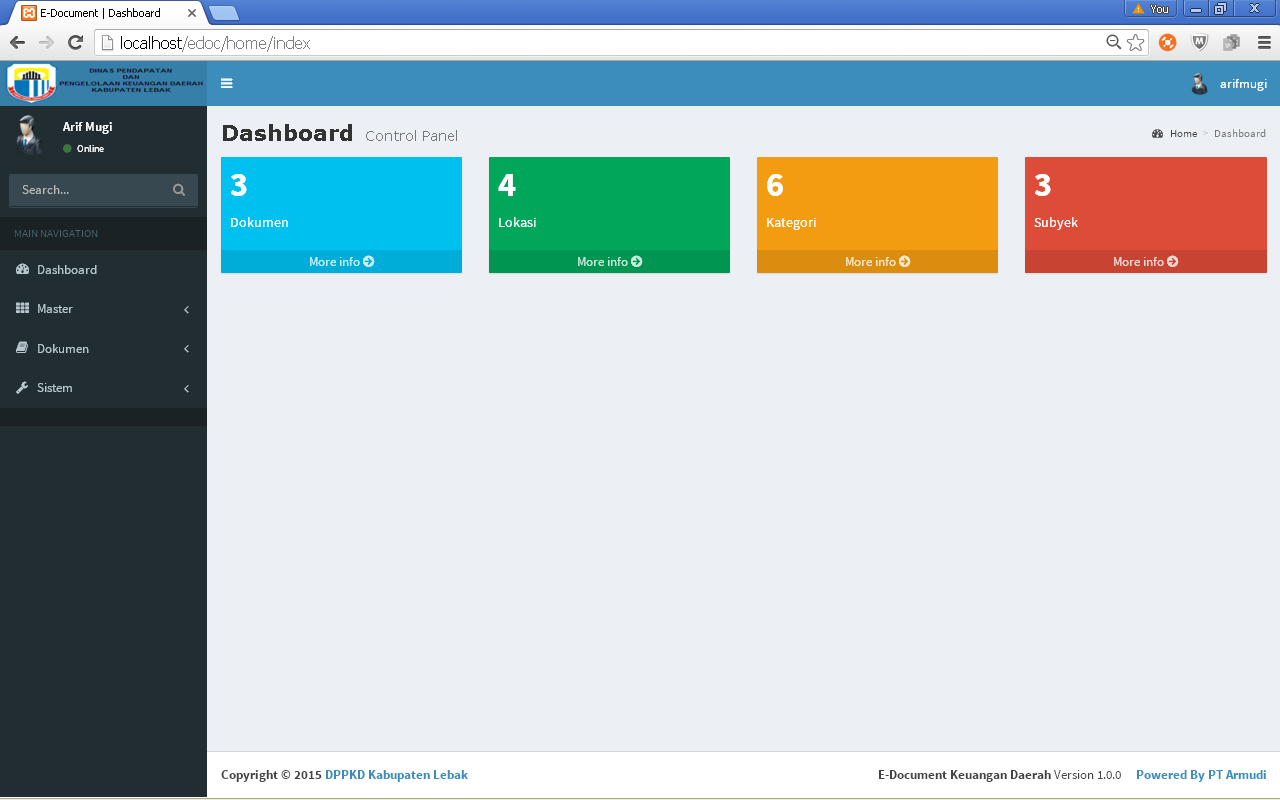 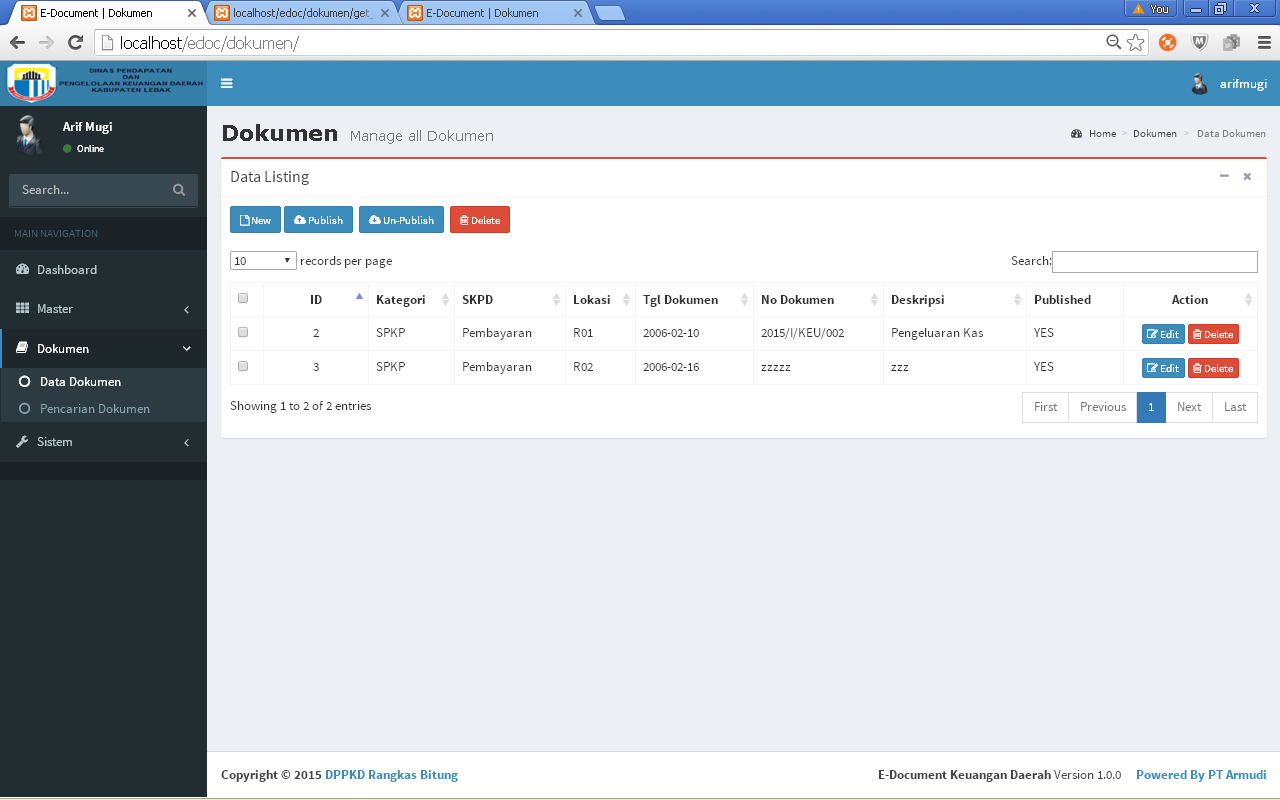 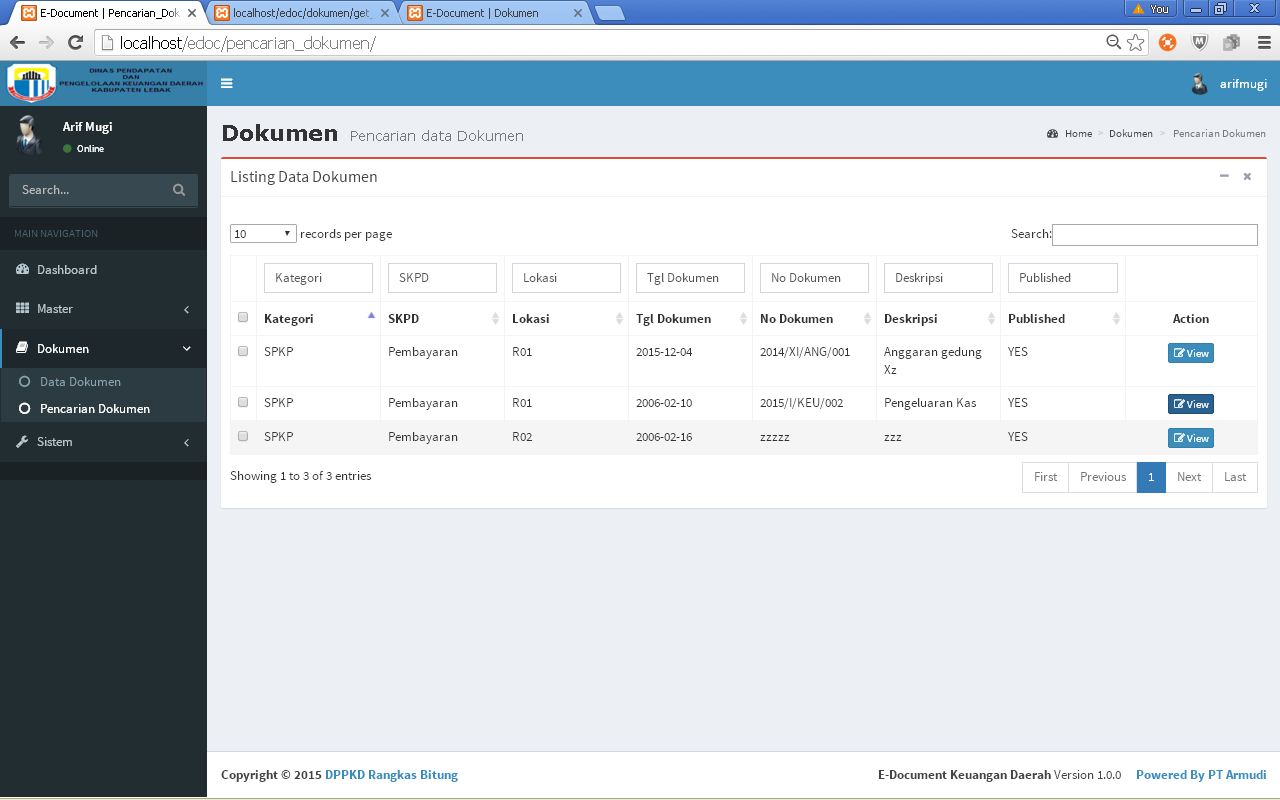 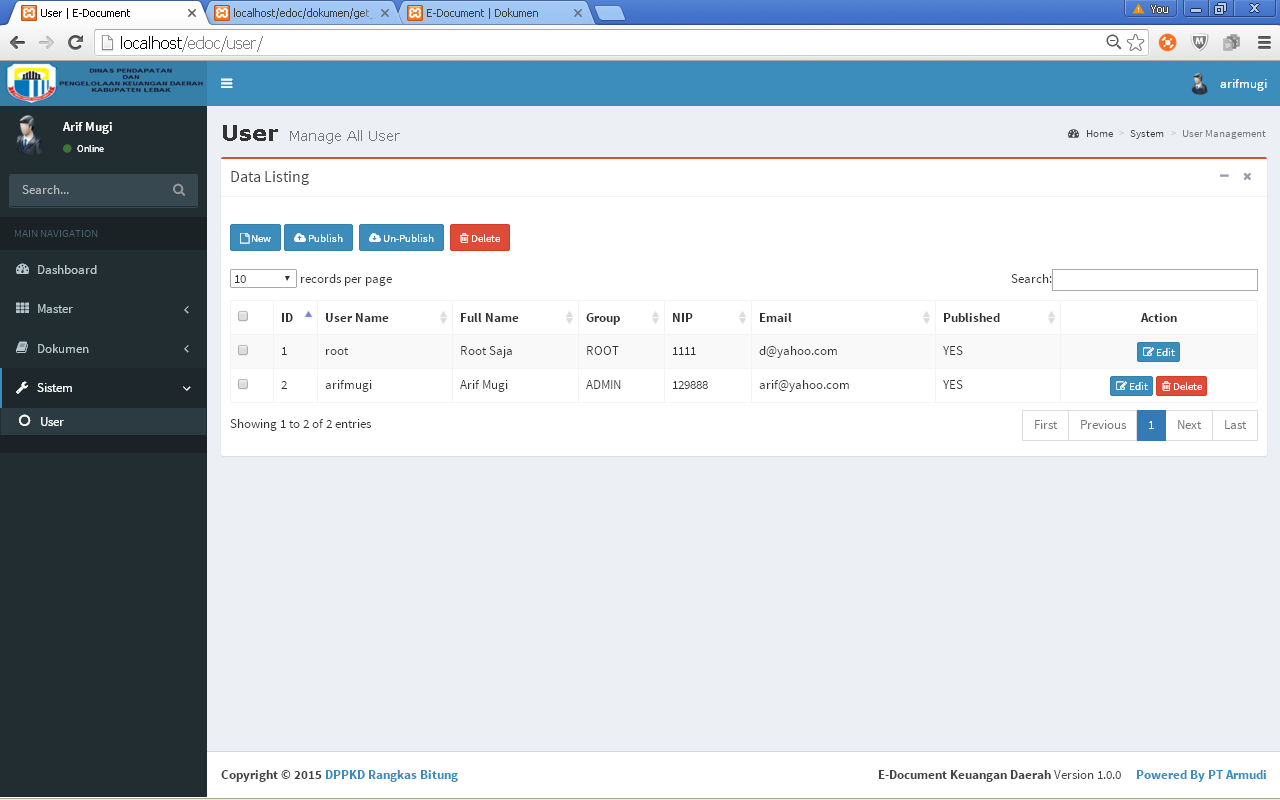 Aplikasi WebGis Lokasi Reklame Kota Bogor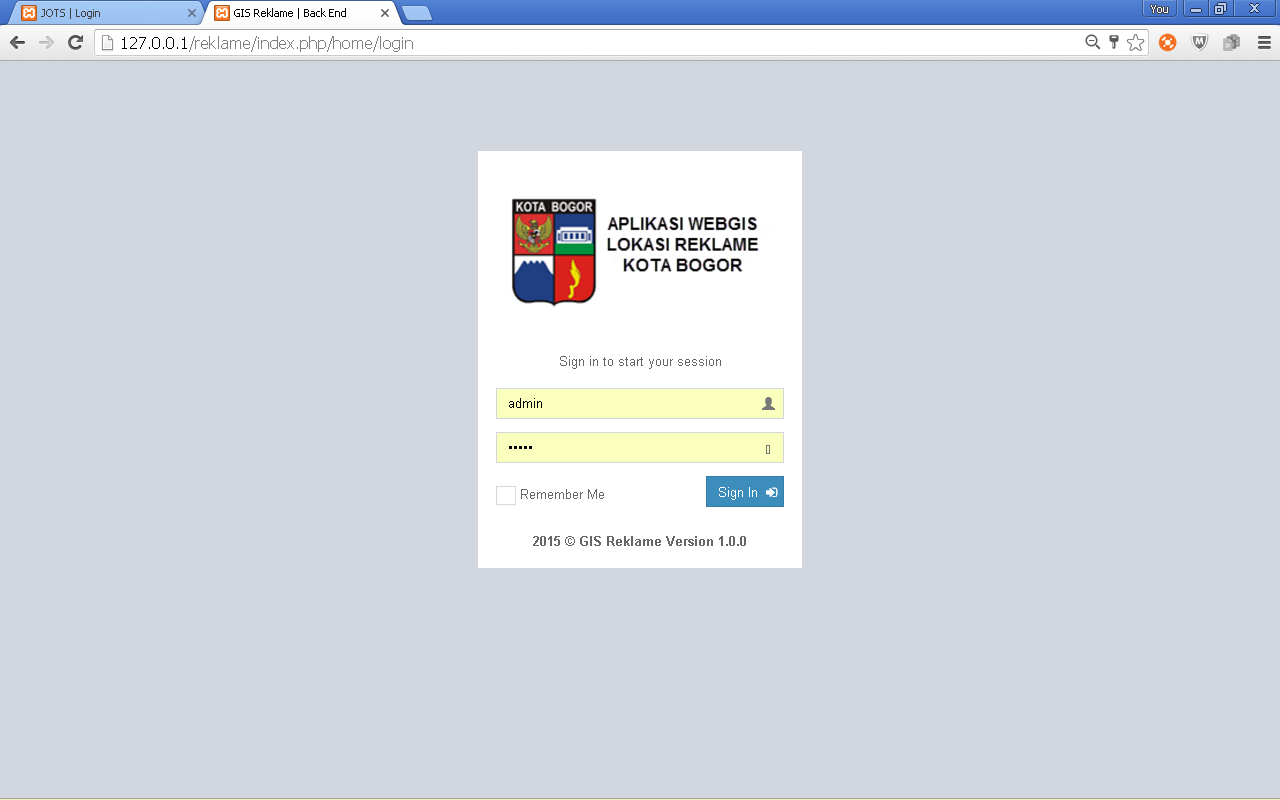 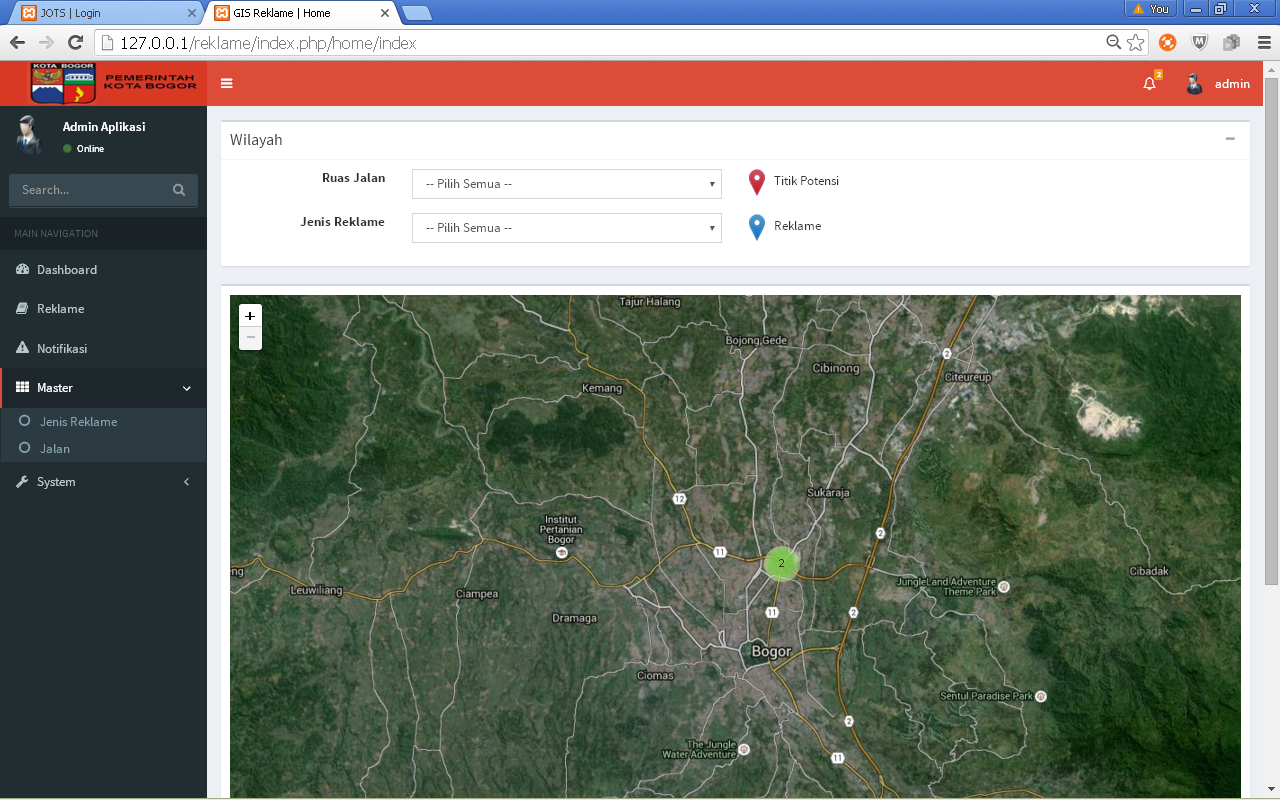 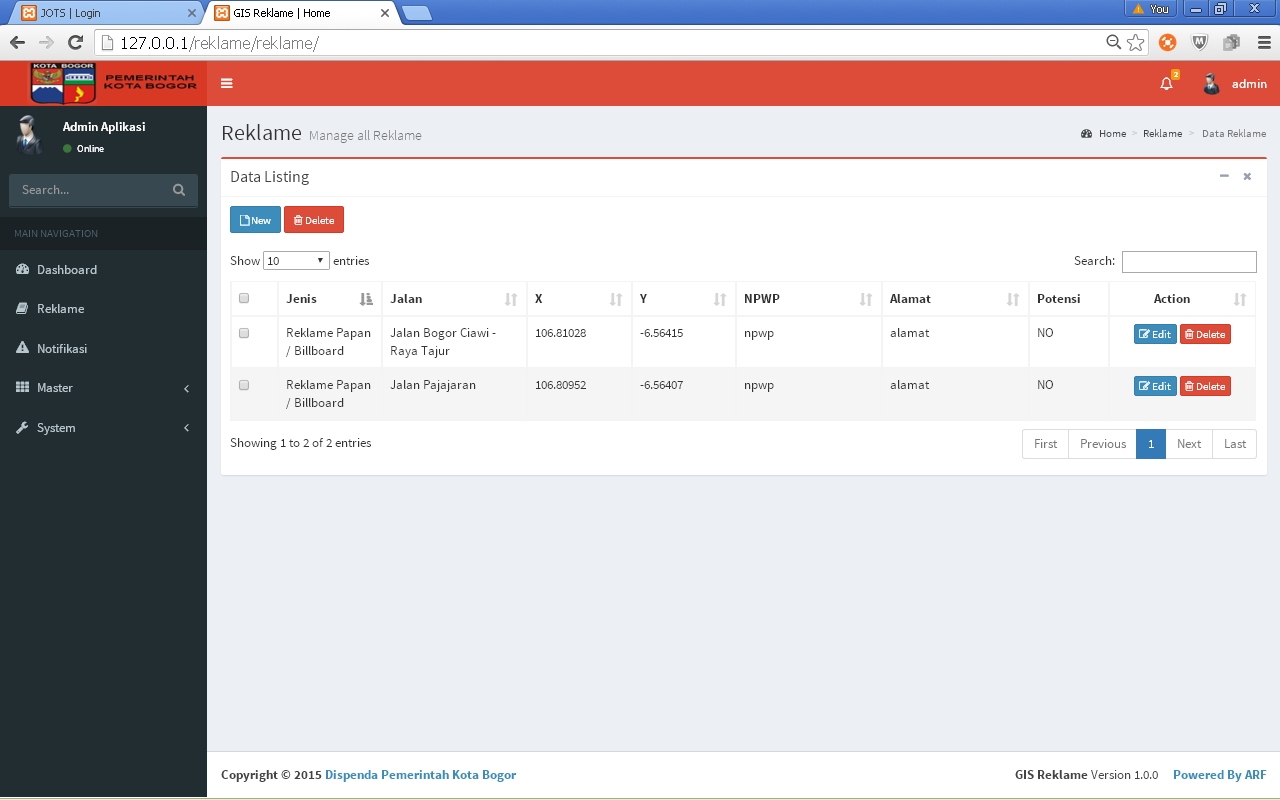 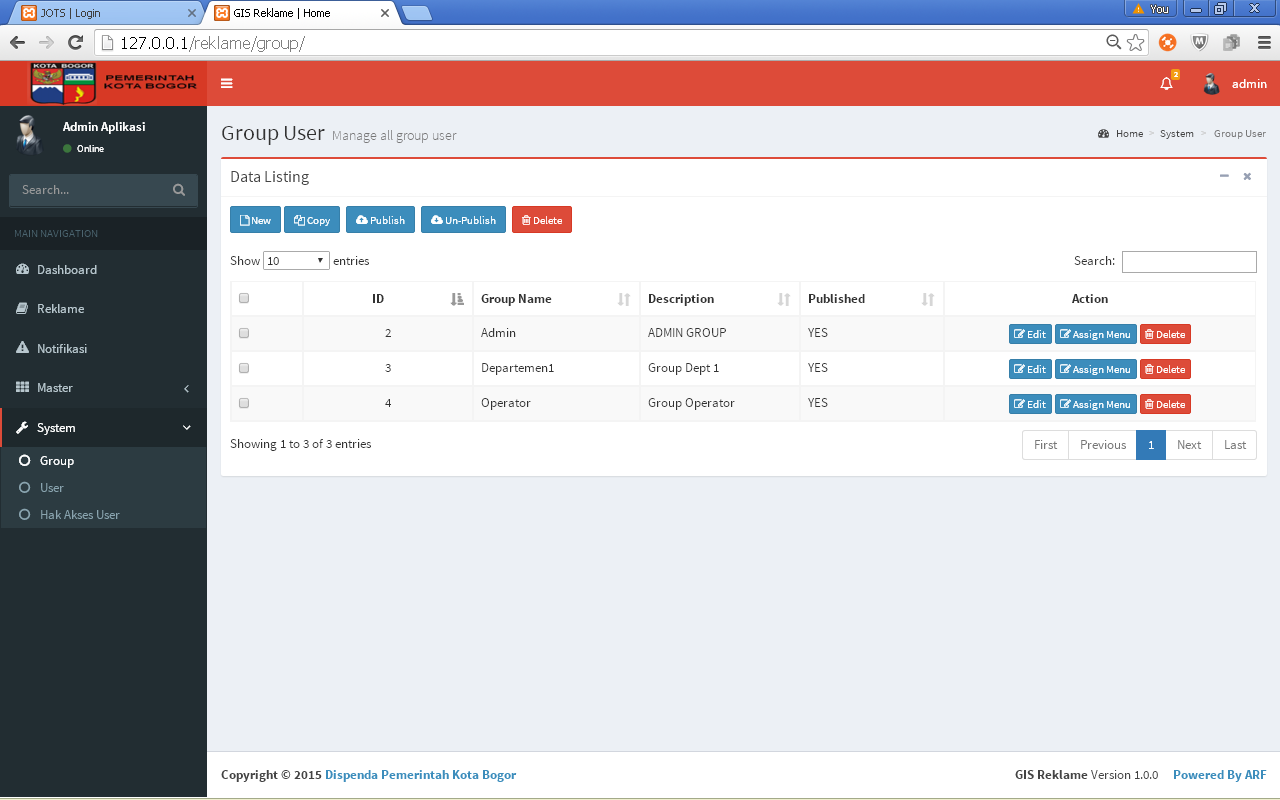 Tour Management System (TMS) PT Dwidaya Tour (tms.dwidayatravel.com)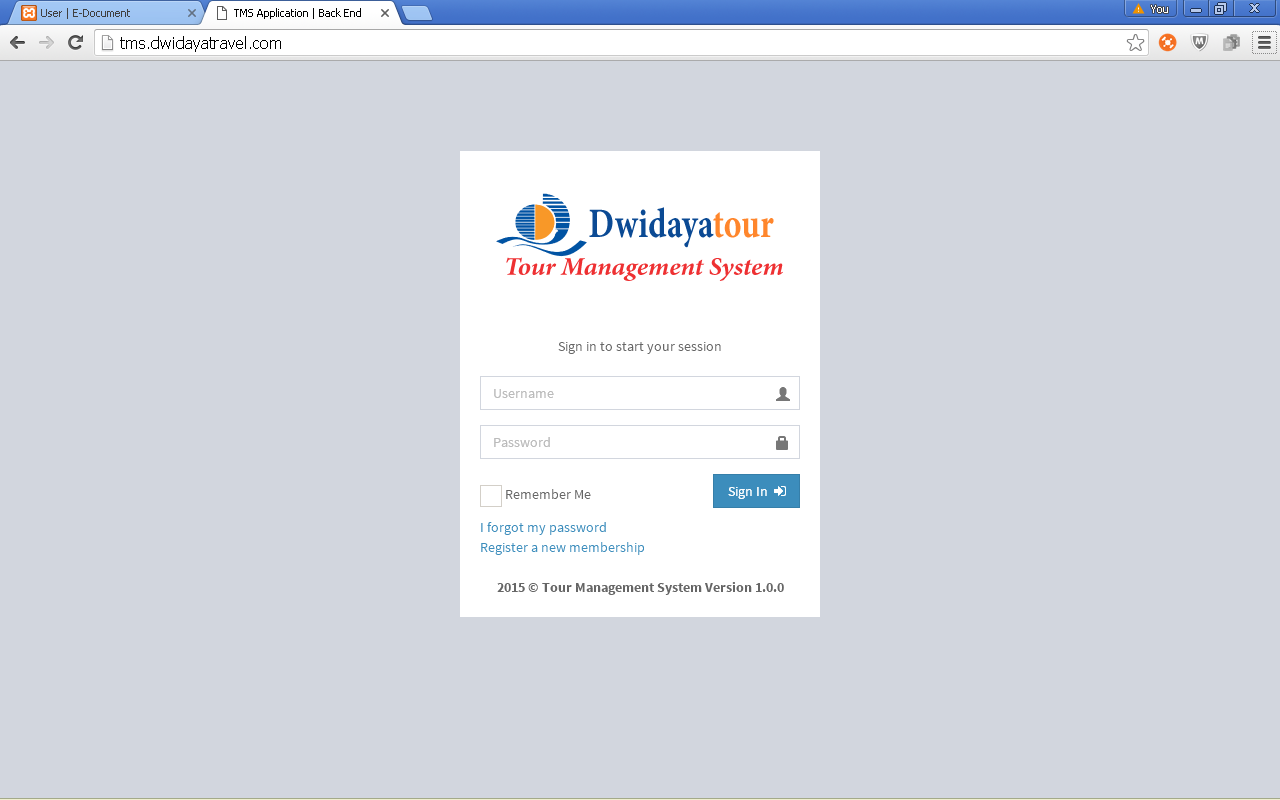 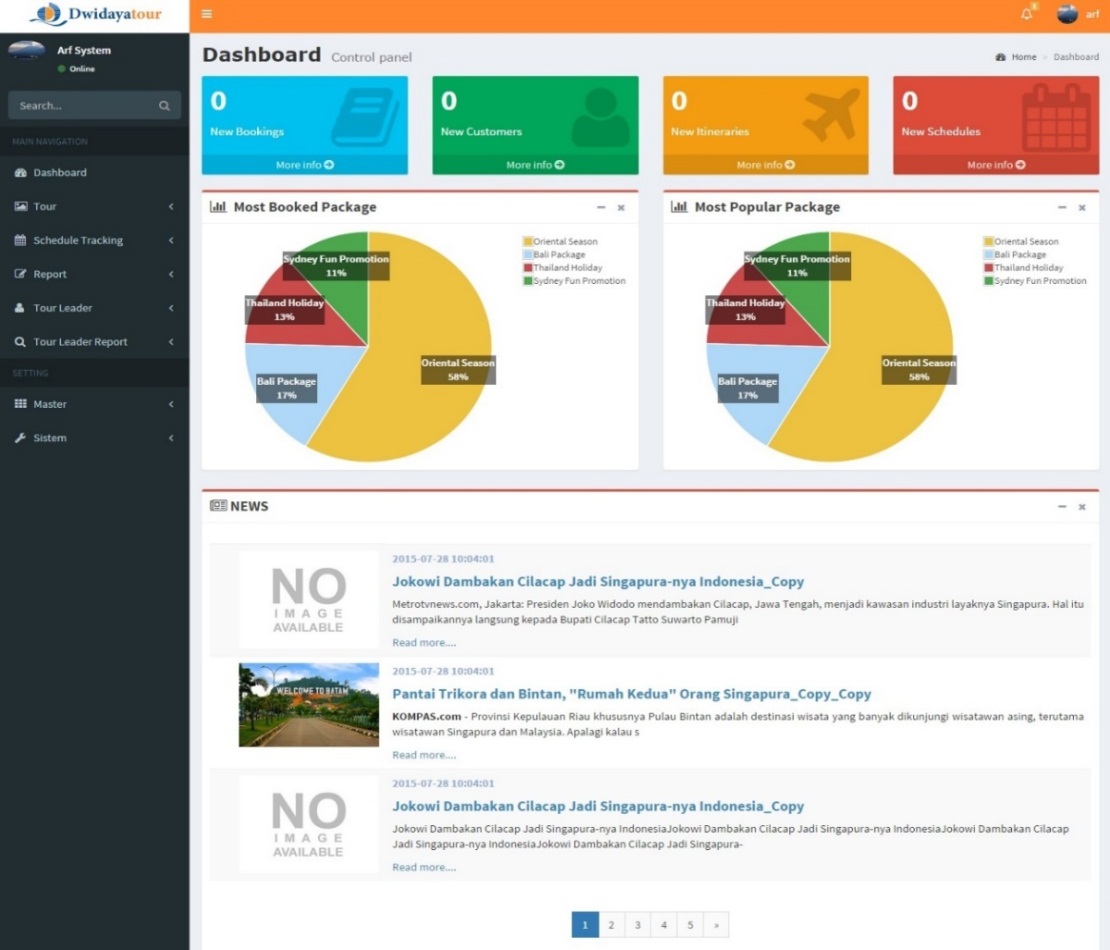 Manajemen Aset Tanah Mabes TNI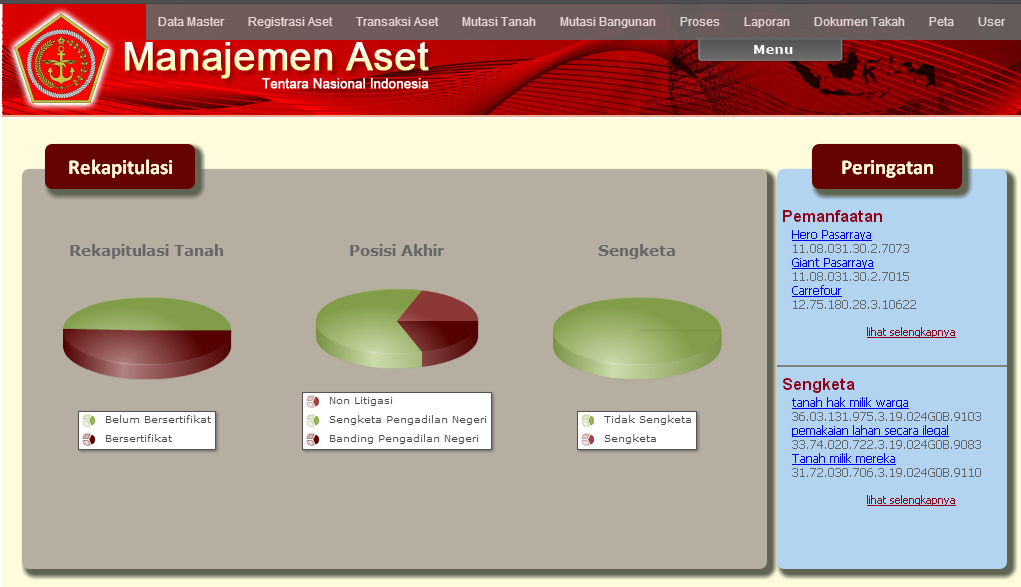 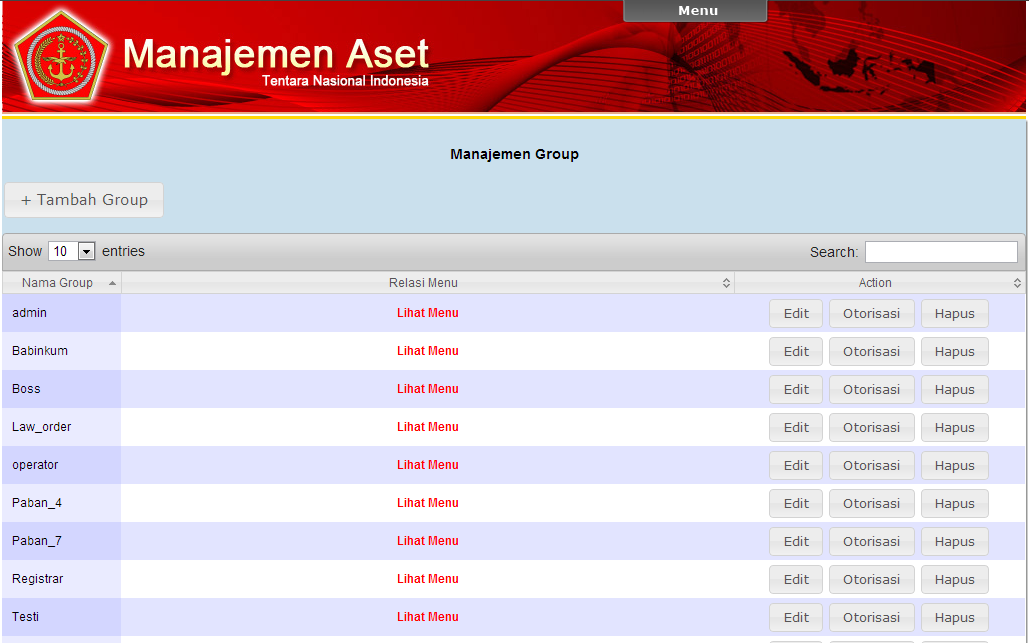 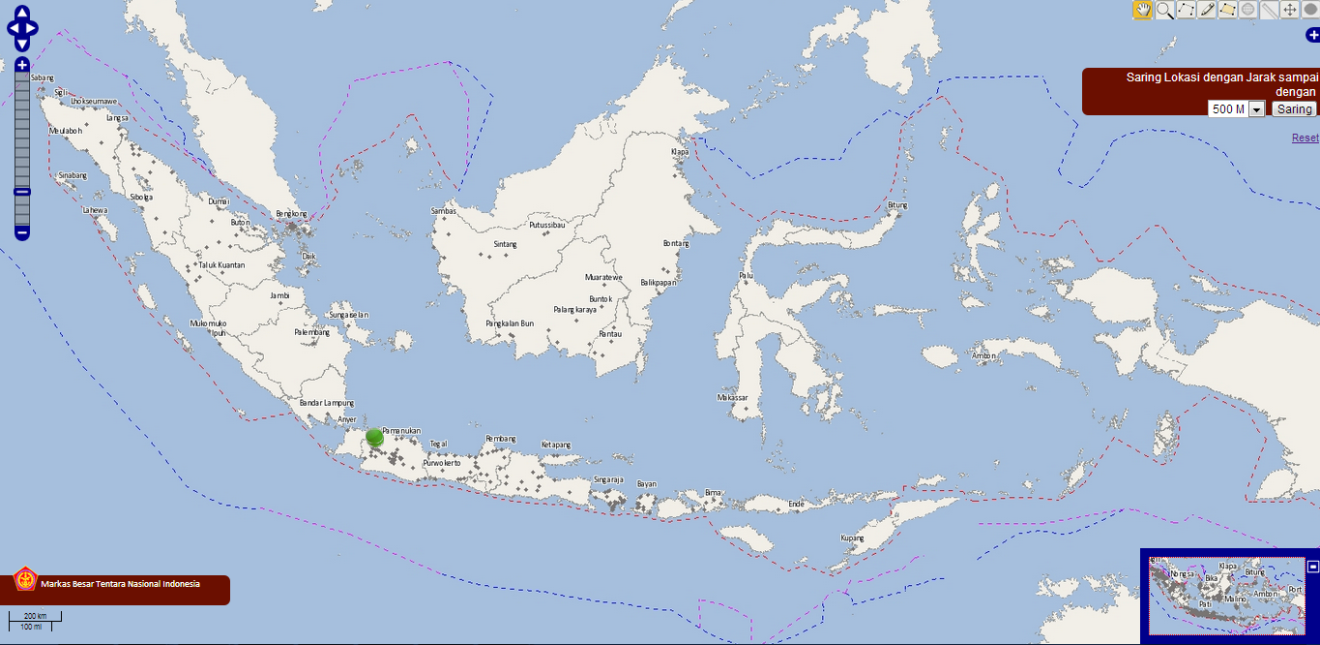 Certificate Online (Cerol) System LPPOM MUI (http://e-lppommui.org/)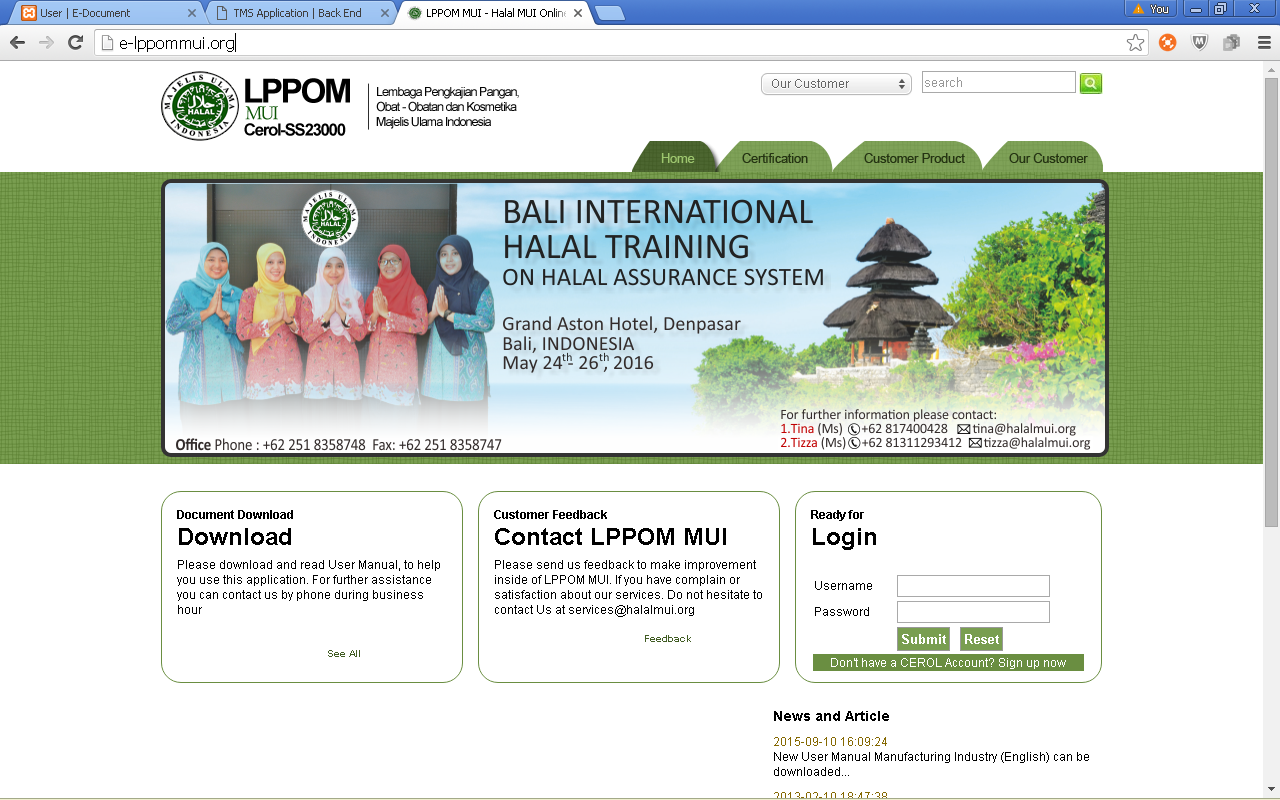 Document Management System (PT JAC Recruitment)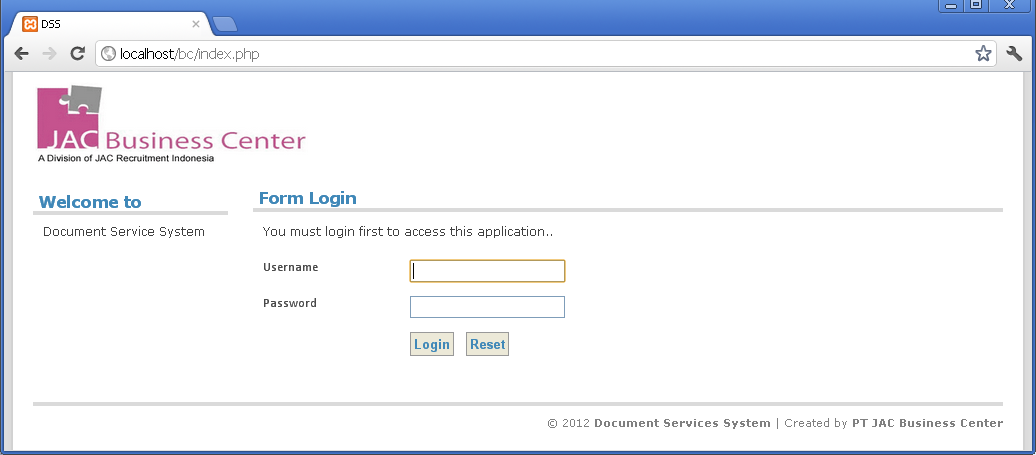 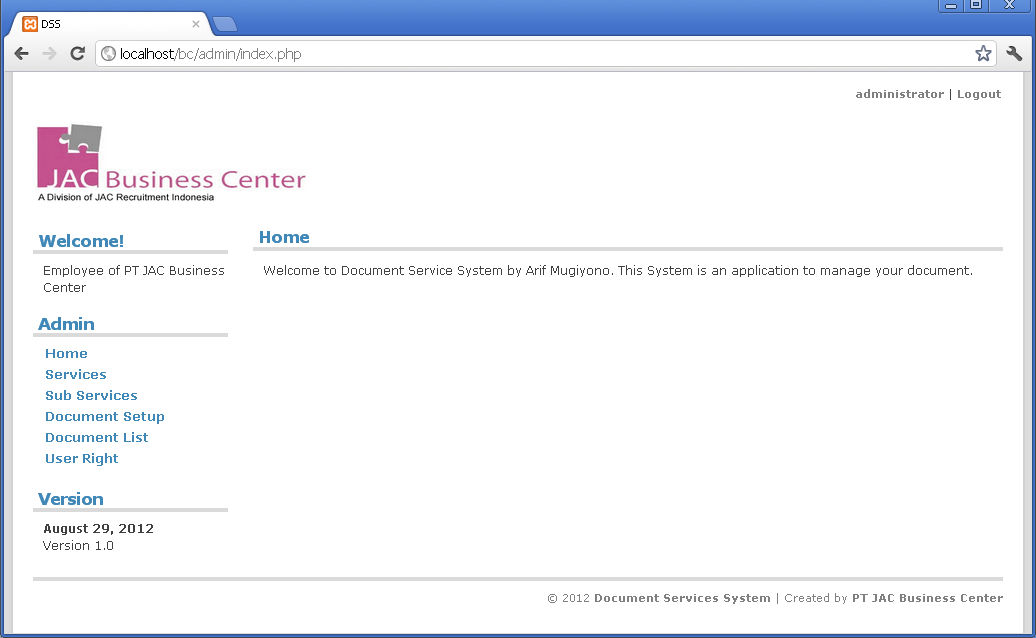 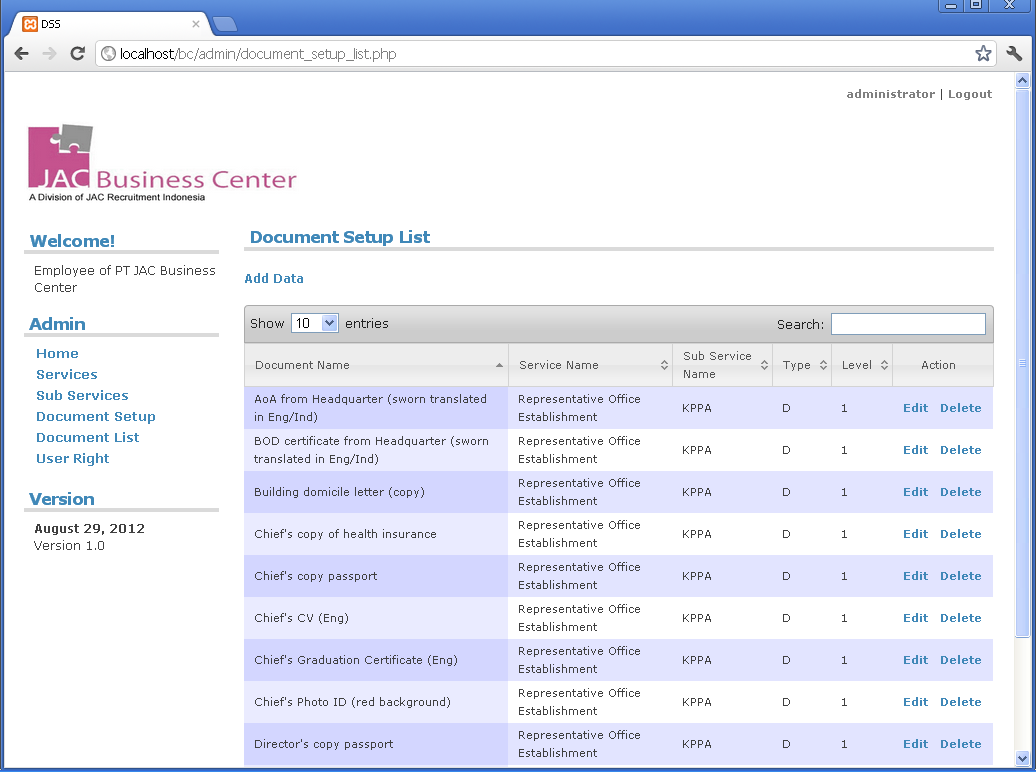 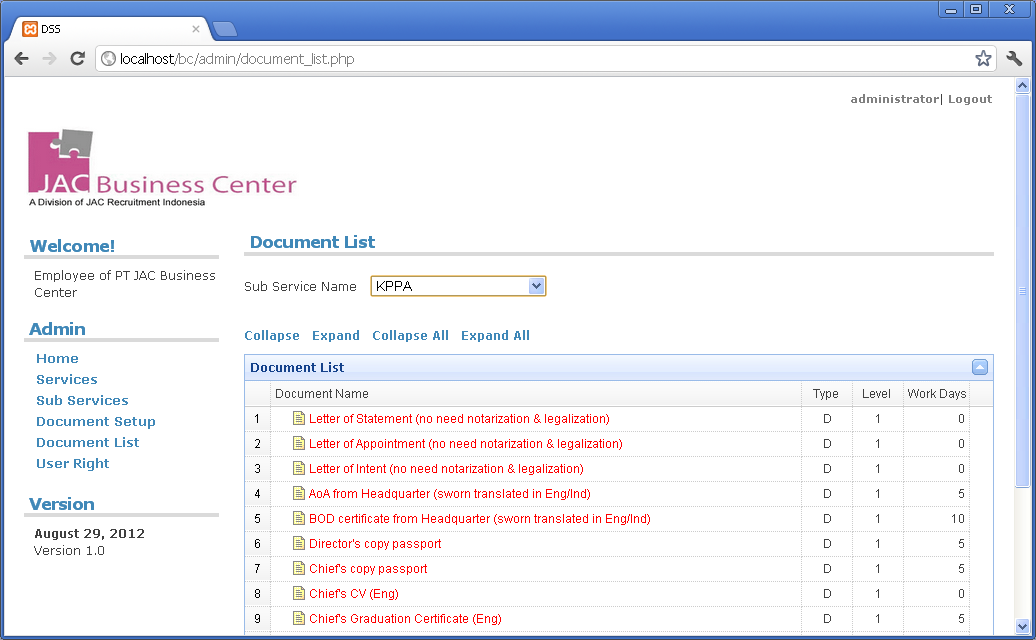 JAC Online Test System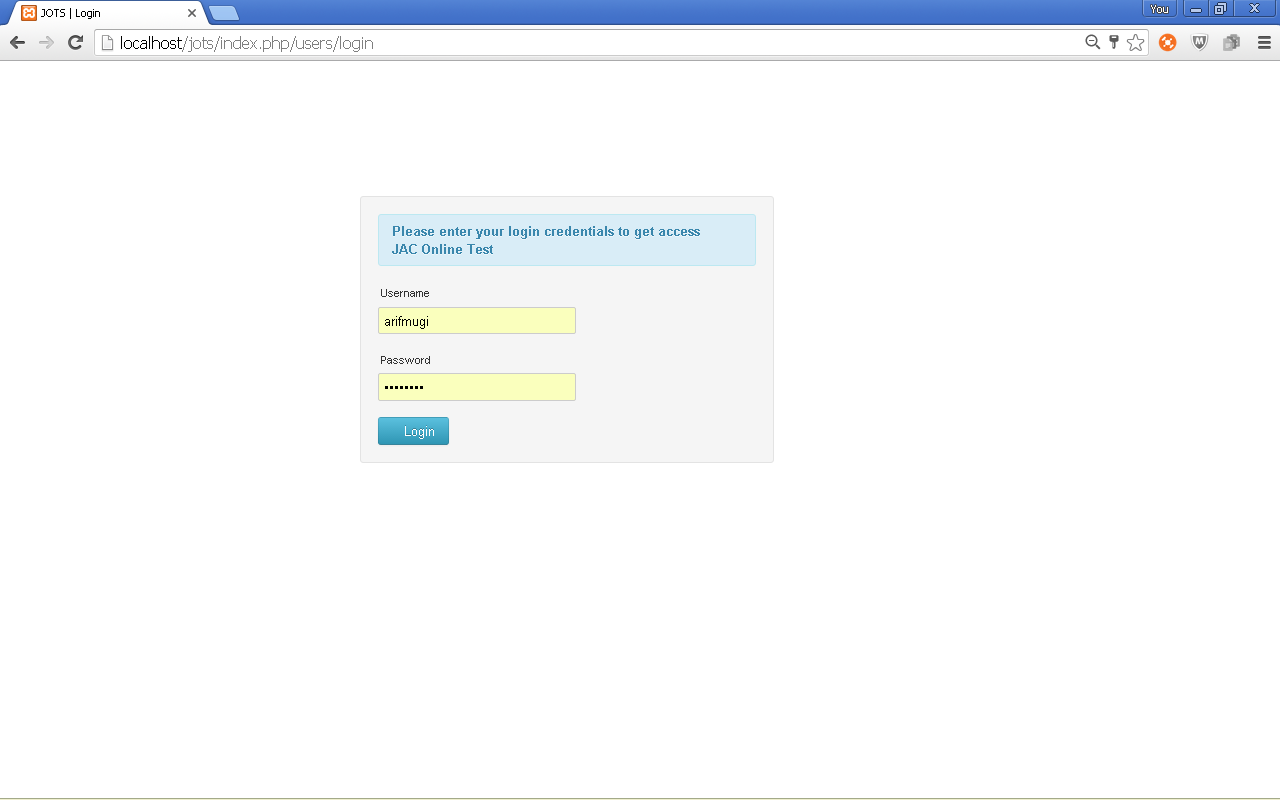 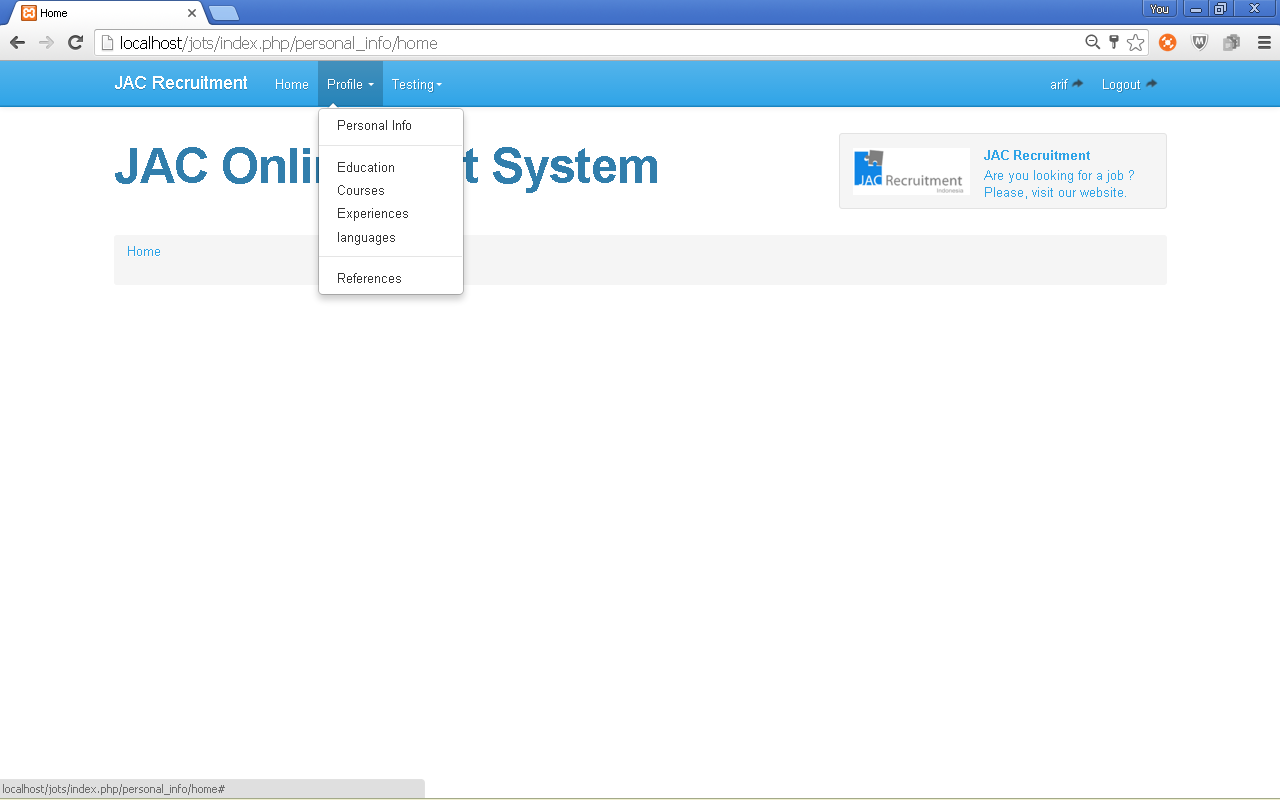 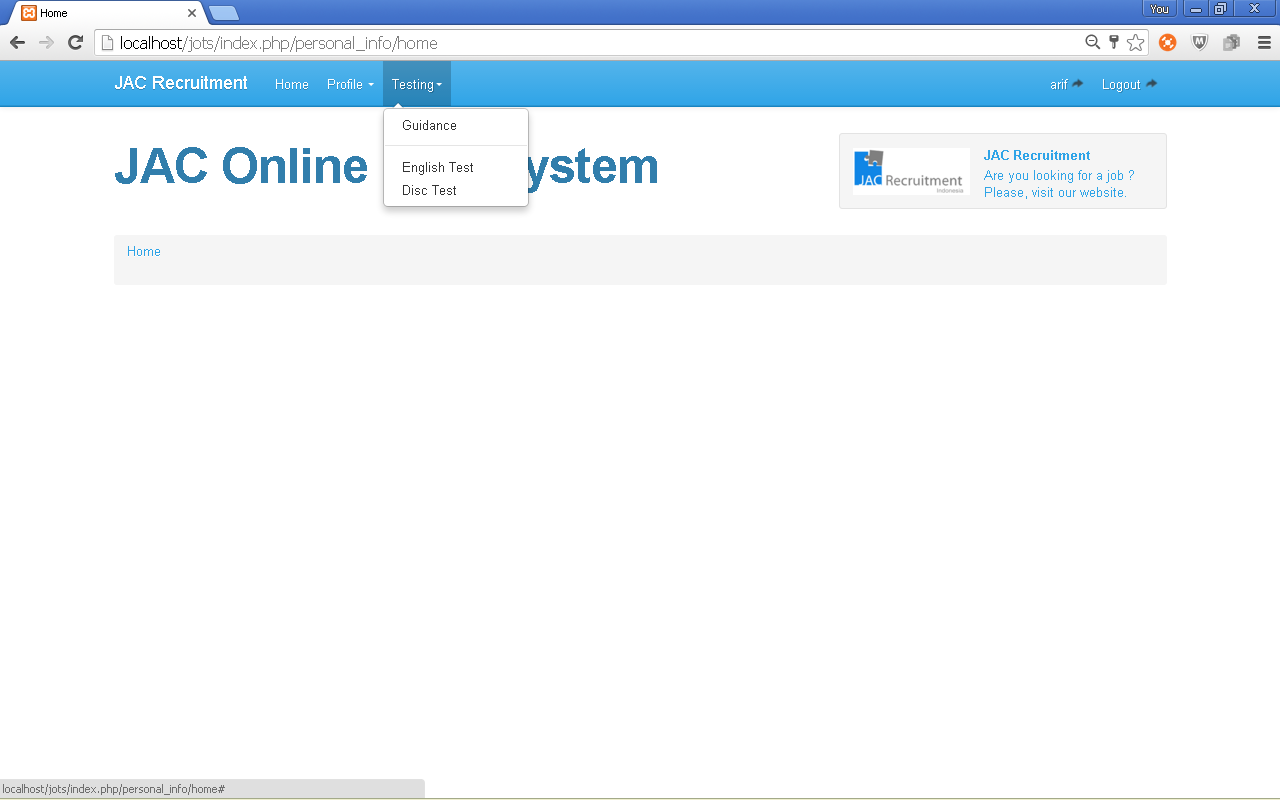 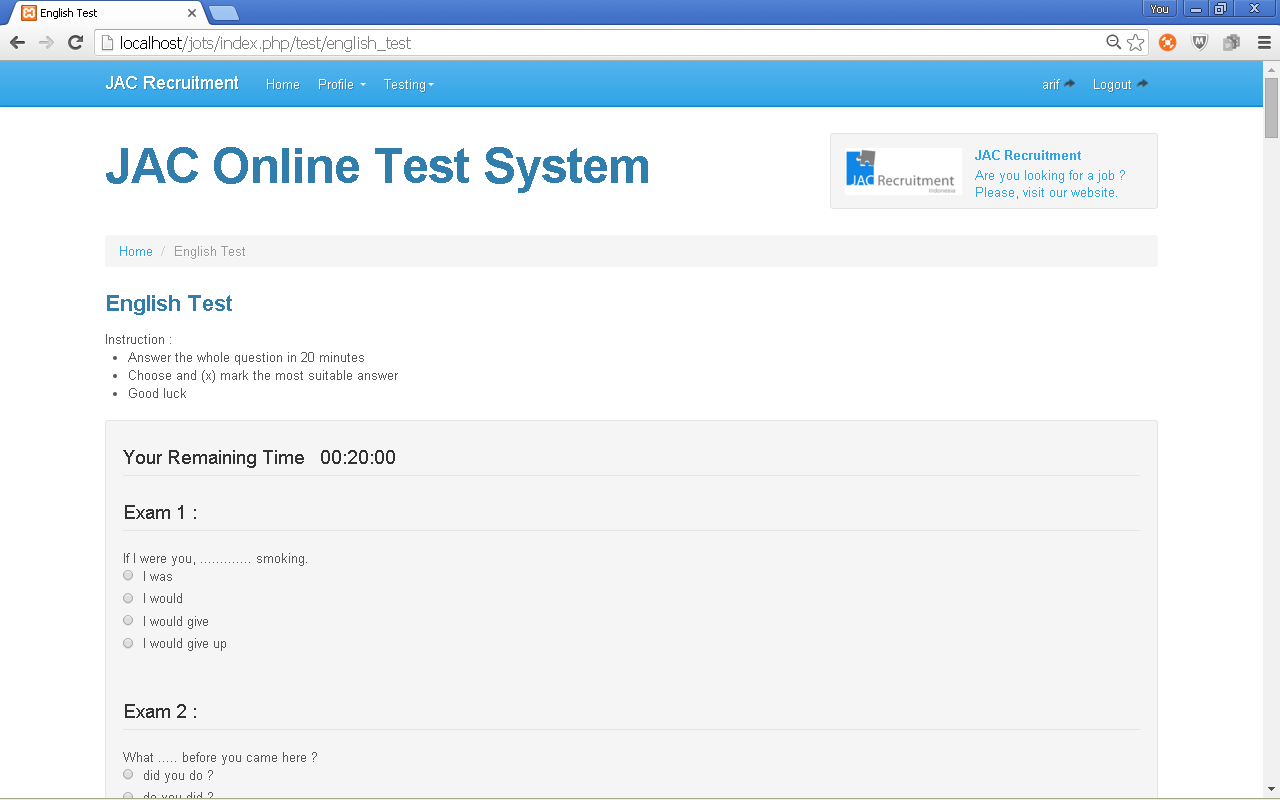 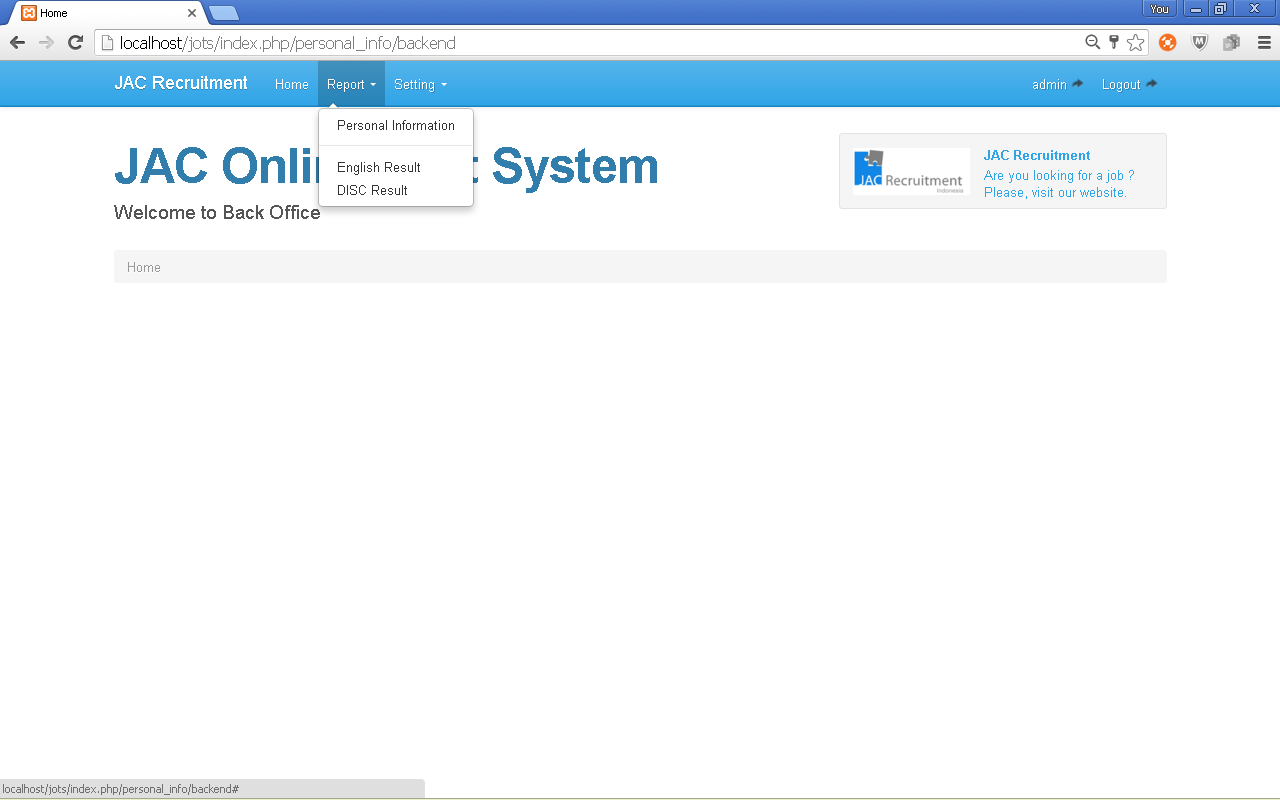 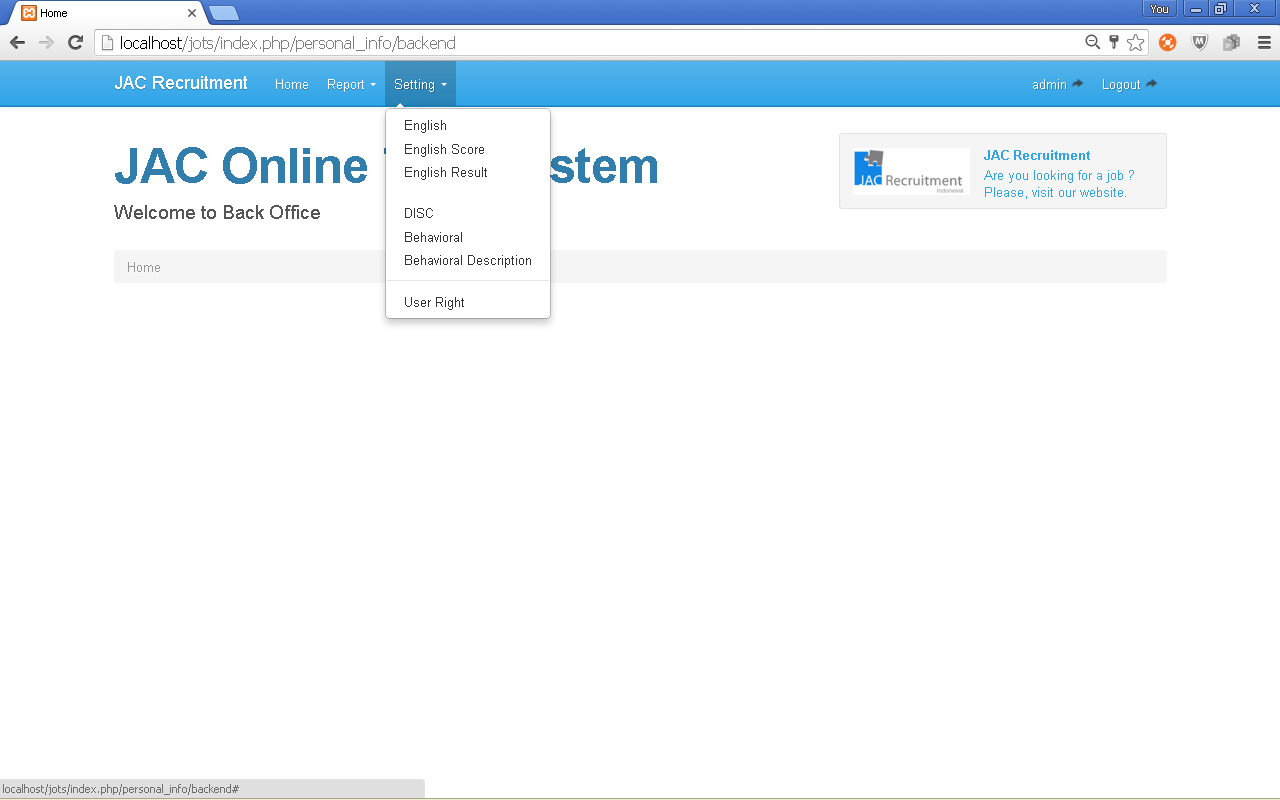 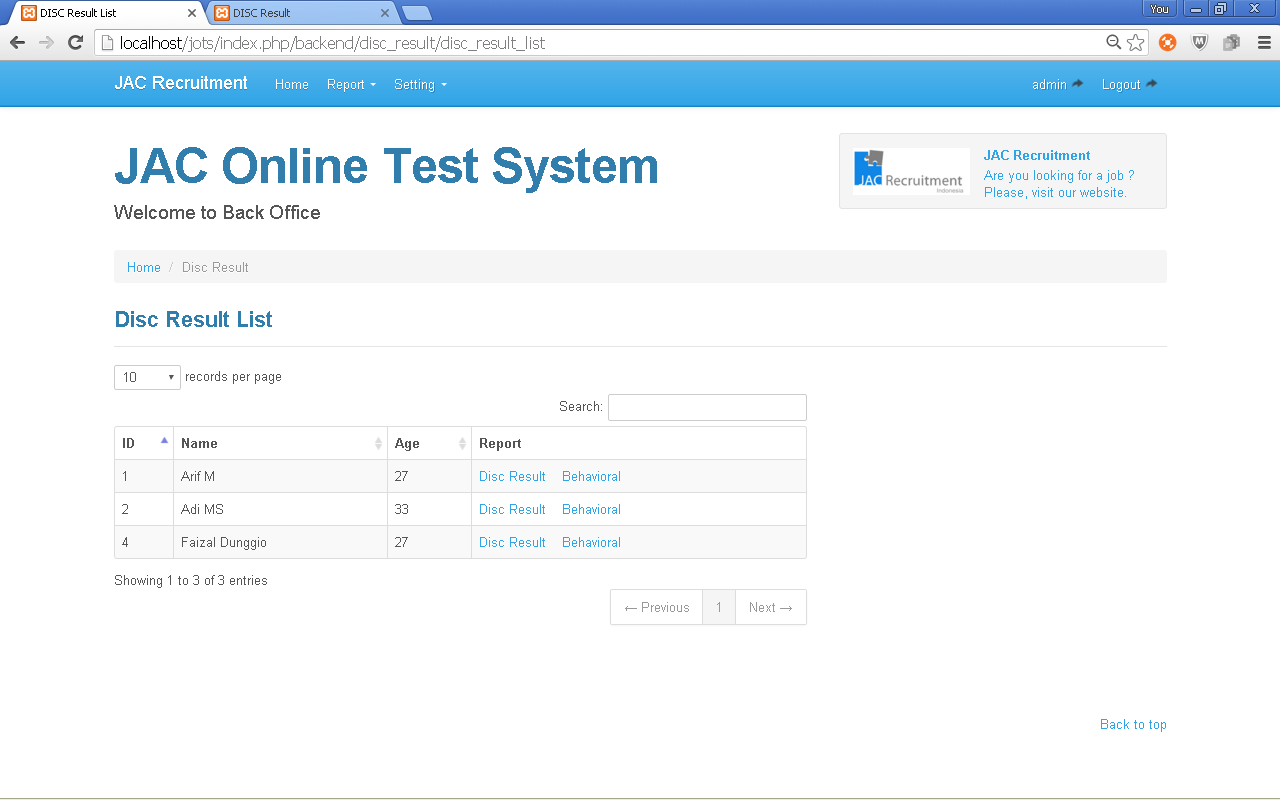 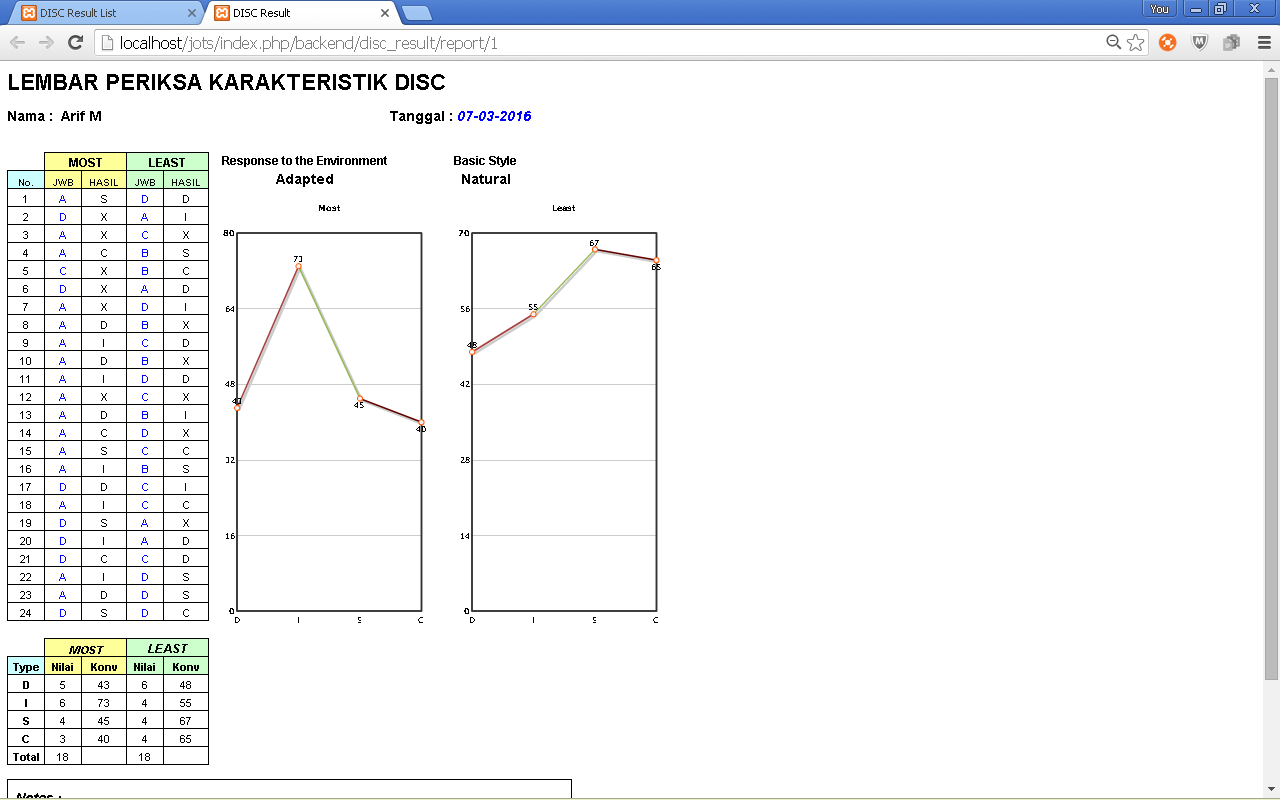 Vessel Tracking  System at BAKORKAMLA (Badan Koordinasi Keamanan Laut - Republik Indonesia)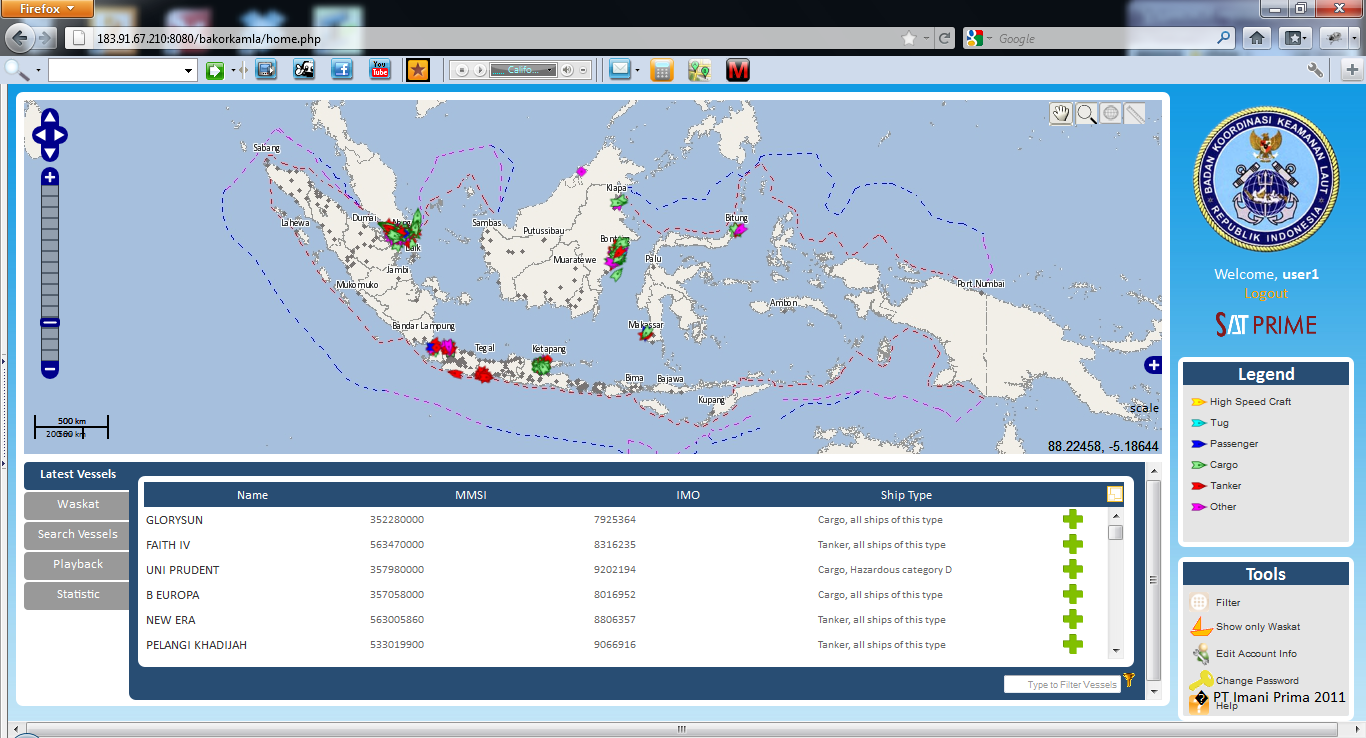 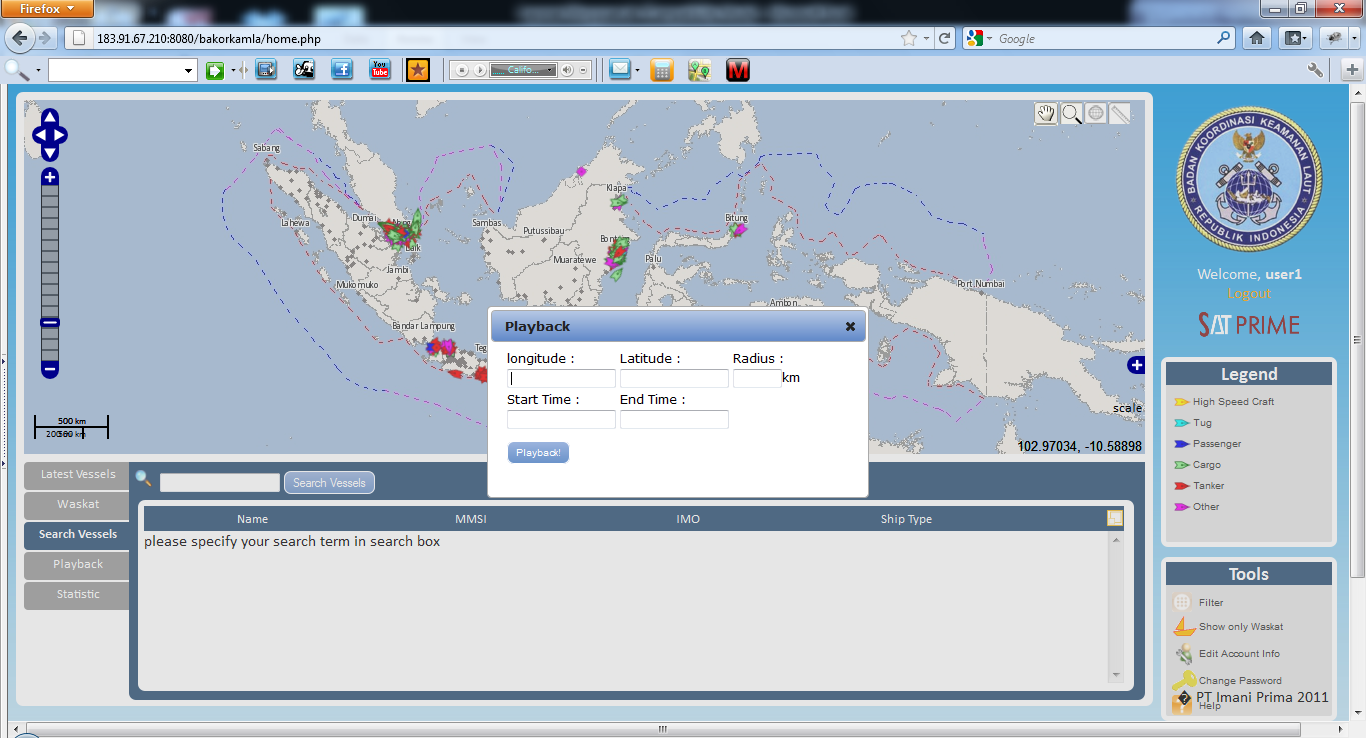 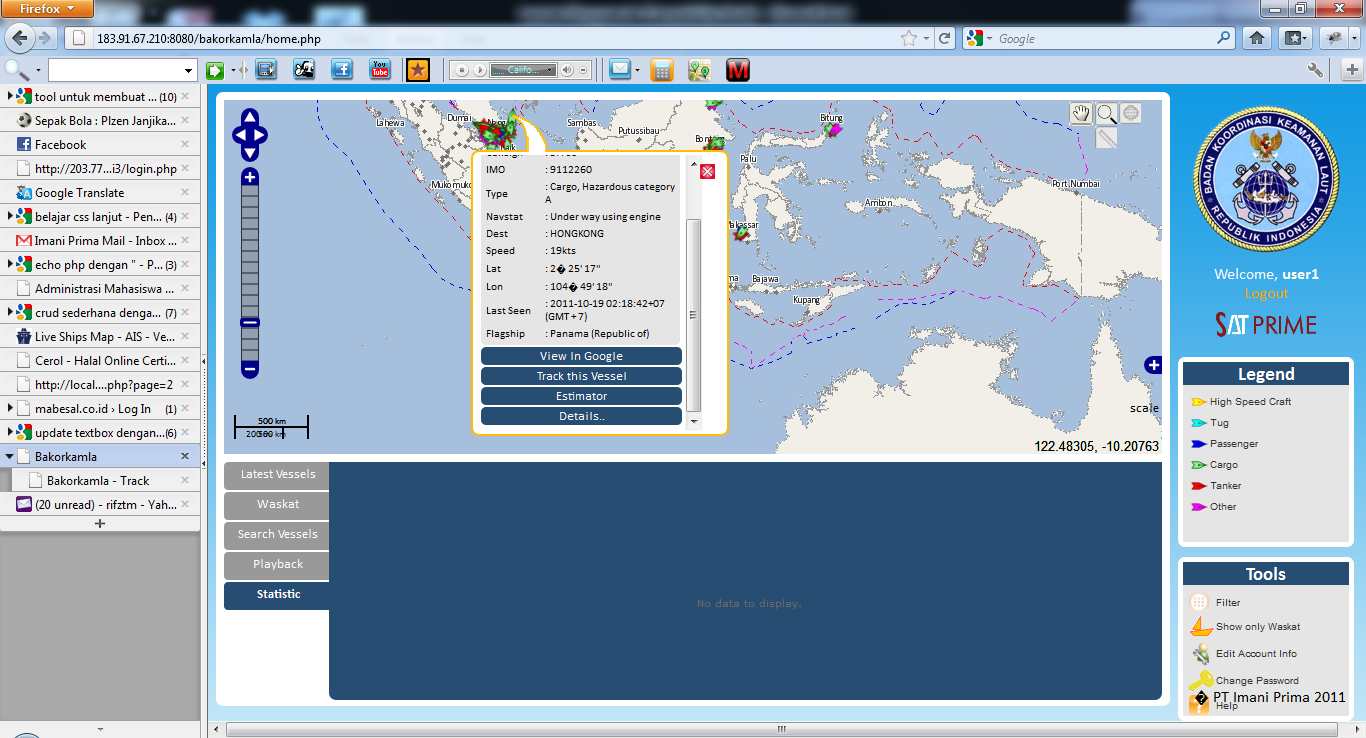 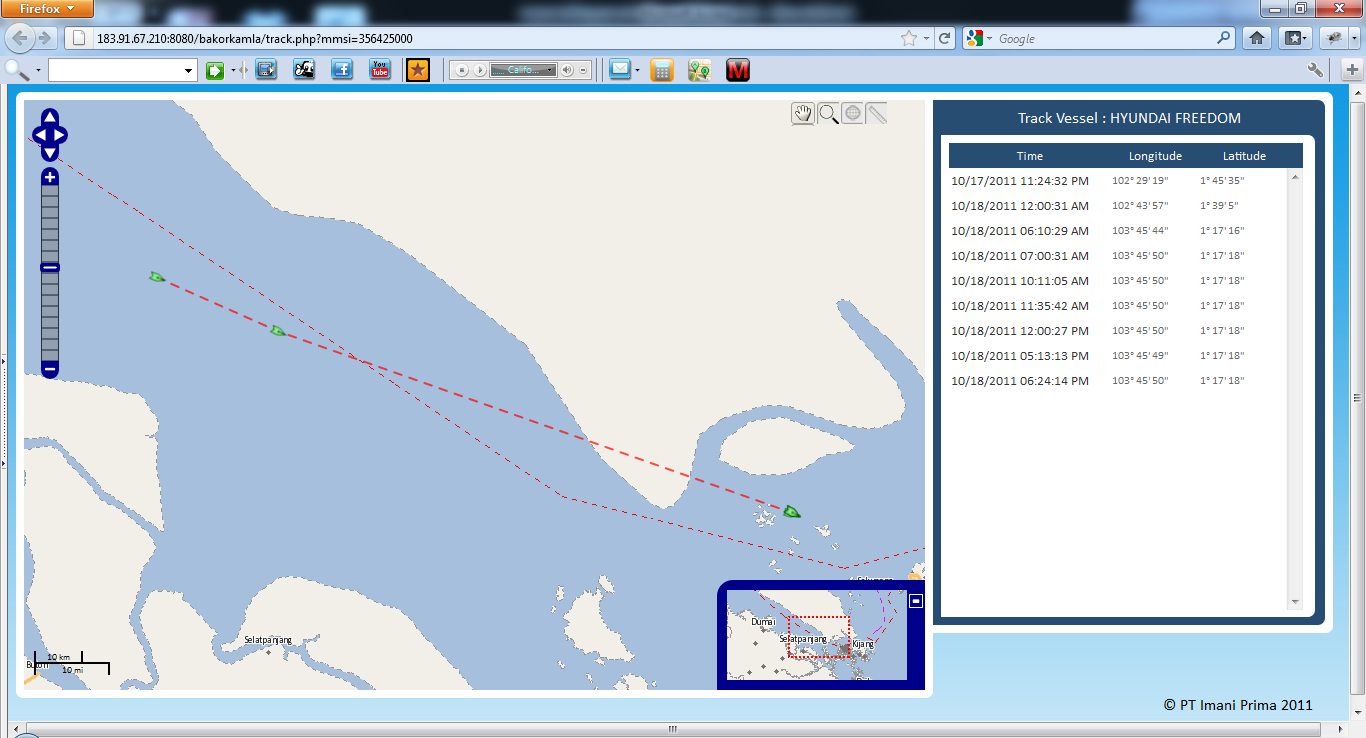 General LedgerPT Sunindo Adipersada CileungsiPT Kartika Chandra Gatot Subroto Jakarta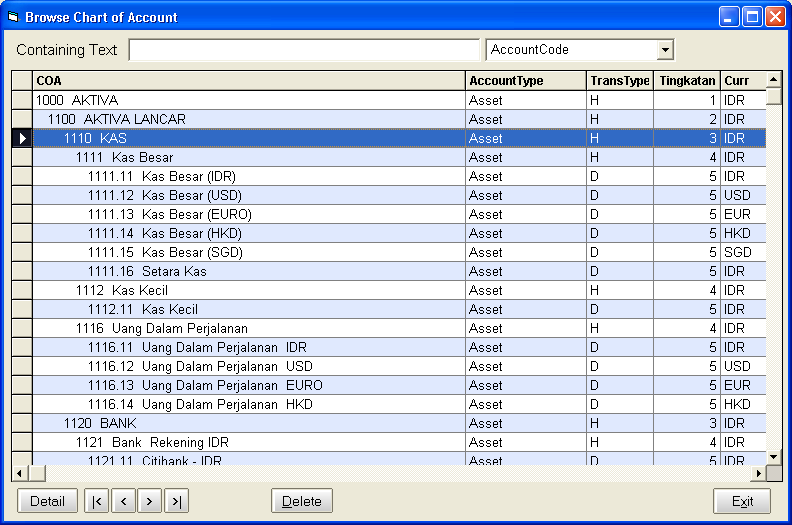 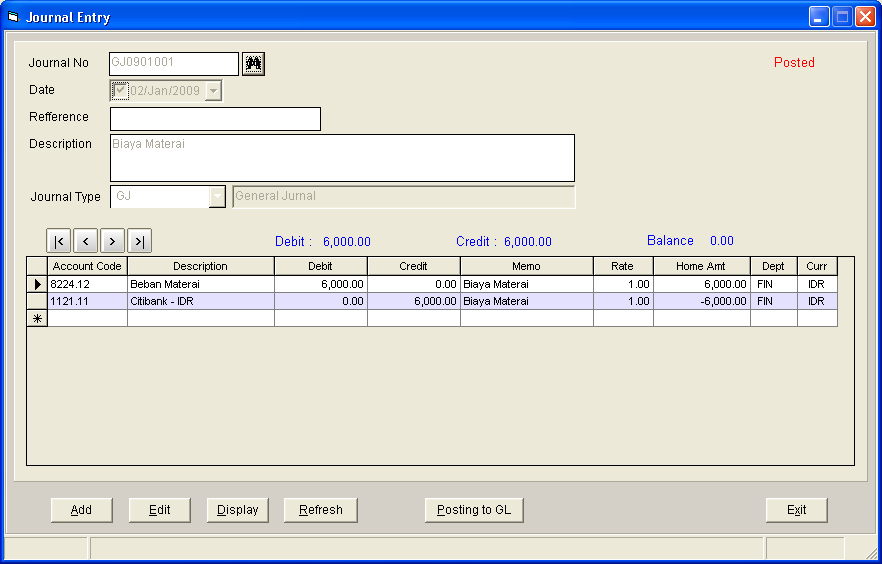 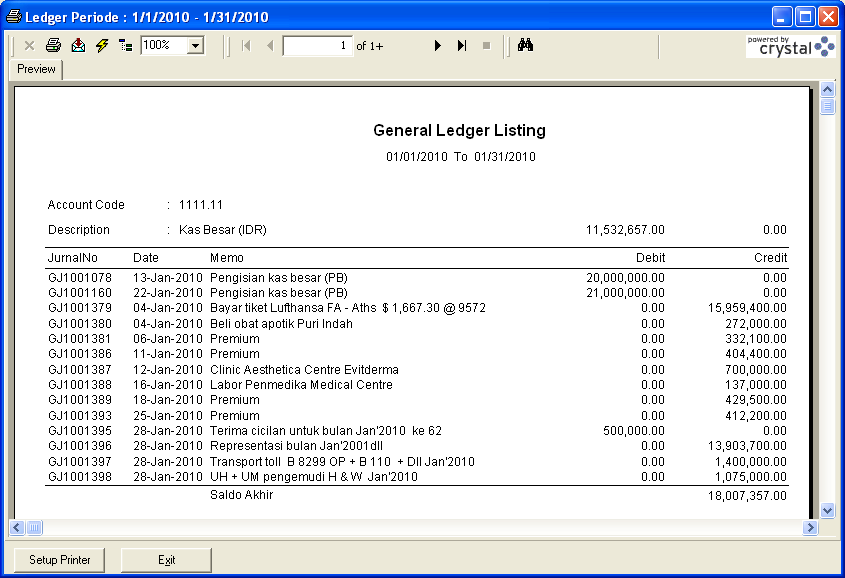 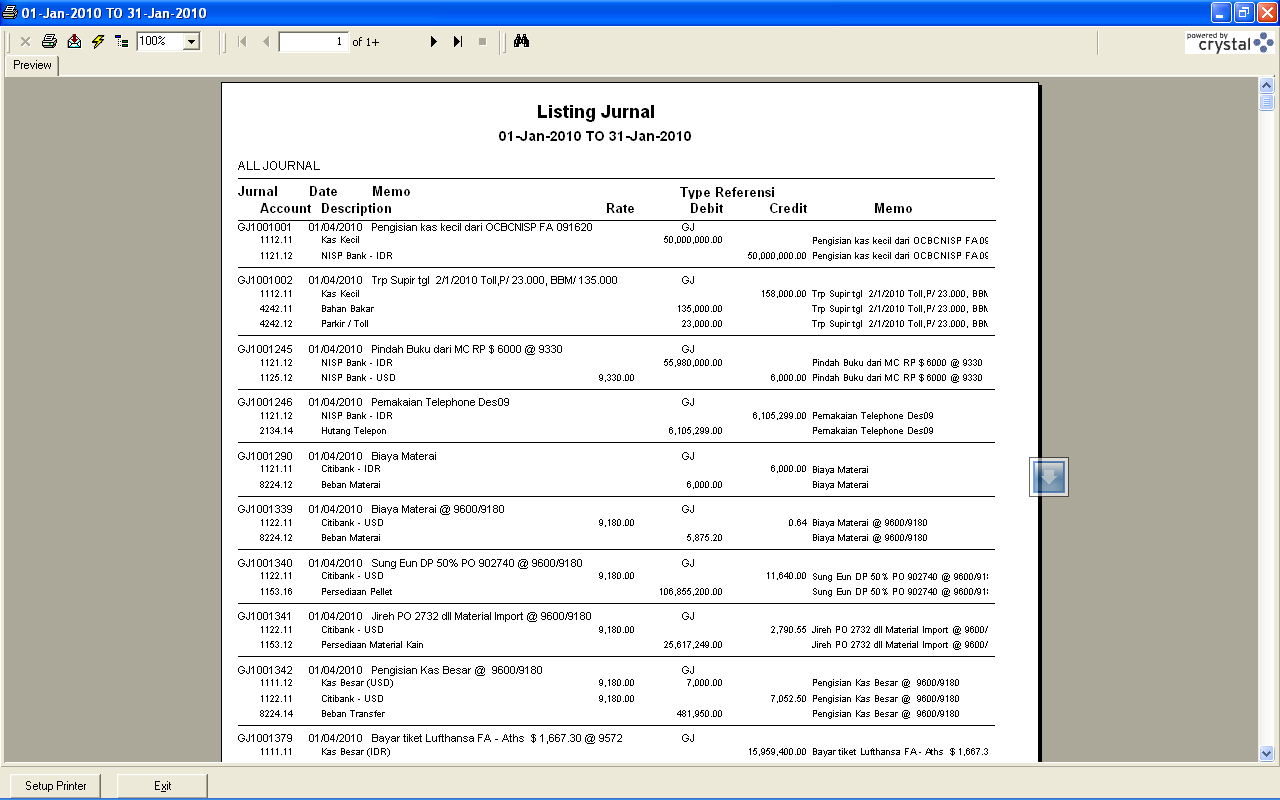 ProductionPT Sunindo Adipersada Cileungsi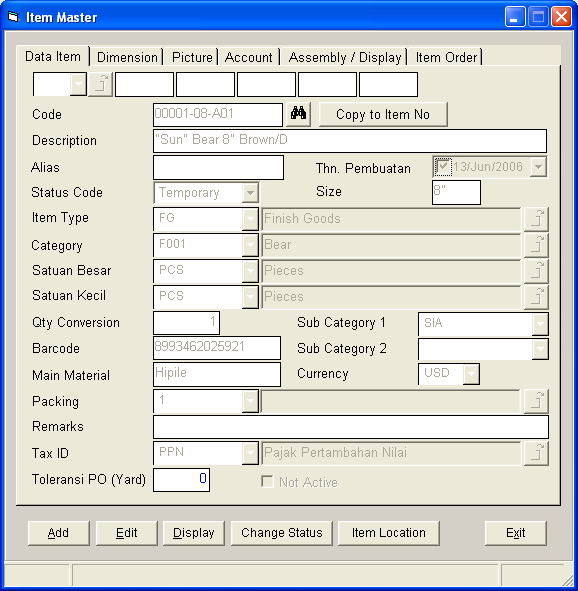 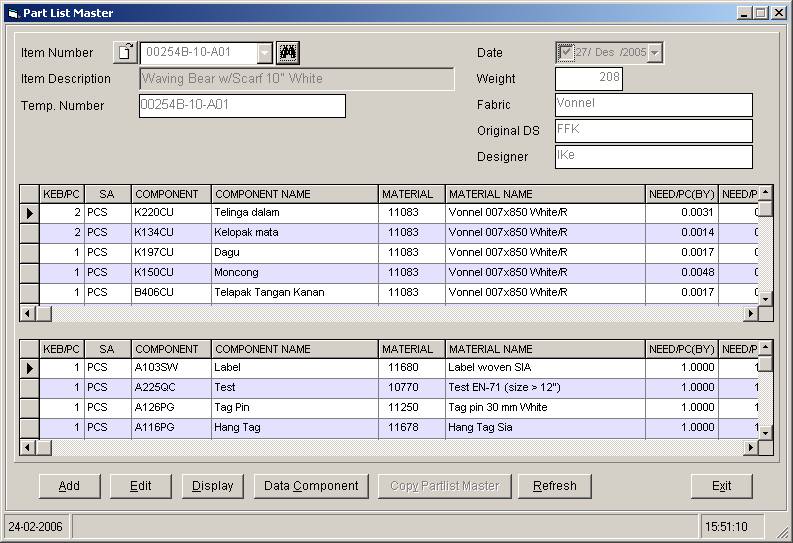 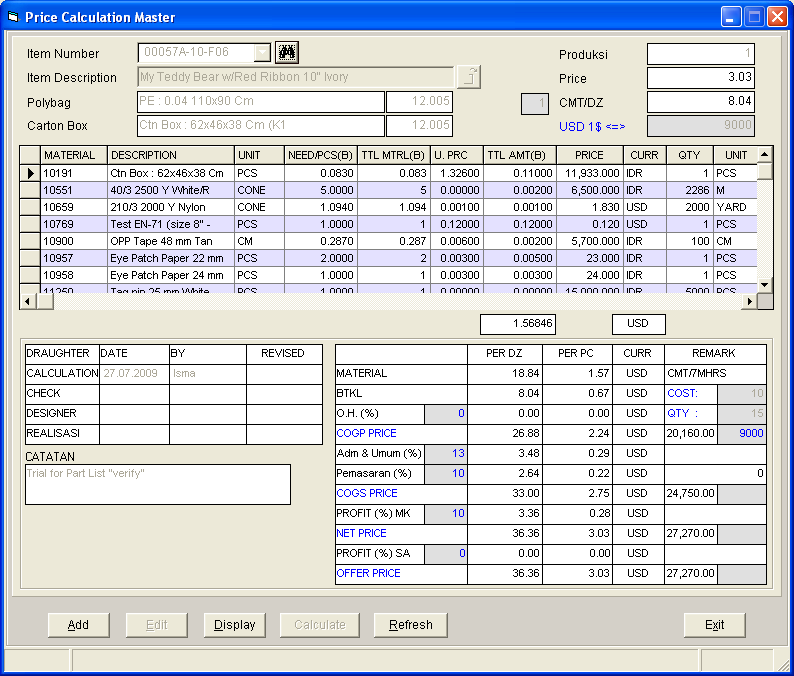 Point of Sales (POS) PT Sunindo Adipersada